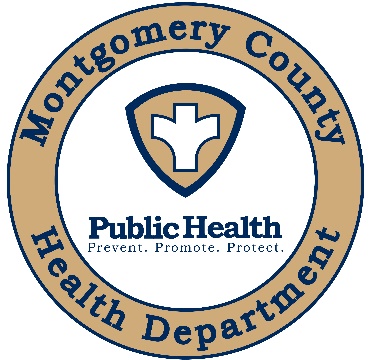 FOR ONLINE PAYMENTS ONLY: PLEASE ENTER YOUR PAYMENT CONFIRMATION NUMBER ____________________________www.montgomerycounty.in.gov1580 Constitution Row STE G Crawfordsville, IN 47933Phone: 765-364-6440Fax: 765-361-3239TO BE COMPLETED BY ALL APPLICANTSTO BE COMPLETED BY ALL APPLICANTSTO BE COMPLETED BY ALL APPLICANTSTO BE COMPLETED BY ALL APPLICANTSTO BE COMPLETED BY ALL APPLICANTSTO BE COMPLETED BY ALL APPLICANTSTO BE COMPLETED BY ALL APPLICANTSYour NameYour NameYour NameYour NameYour NameYour AddressYour AddressYour CityStateZipZipPhone NumberPhone NumberDriver’s License State and NumberPurpose for record request:Purpose for record request:Purpose for record request:Quantity:Quantity:Relationship to person on certificate:Relationship to person on certificate:	USE THIS SECTION FOR BIRTH RECORD REQUESTS 		USE THIS SECTION FOR BIRTH RECORD REQUESTS 		USE THIS SECTION FOR BIRTH RECORD REQUESTS 		USE THIS SECTION FOR BIRTH RECORD REQUESTS 		USE THIS SECTION FOR BIRTH RECORD REQUESTS 		USE THIS SECTION FOR BIRTH RECORD REQUESTS 		USE THIS SECTION FOR BIRTH RECORD REQUESTS 		USE THIS SECTION FOR BIRTH RECORD REQUESTS 	FULL NAME AT BIRTH / AFTER ADOPTION / OR LEGAL NAME CHANGE (BESIDES MARRIAGE):FULL NAME AT BIRTH / AFTER ADOPTION / OR LEGAL NAME CHANGE (BESIDES MARRIAGE):FULL NAME AT BIRTH / AFTER ADOPTION / OR LEGAL NAME CHANGE (BESIDES MARRIAGE):FULL NAME AT BIRTH / AFTER ADOPTION / OR LEGAL NAME CHANGE (BESIDES MARRIAGE):SexDate Of BirthDate Of BirthDate Of BirthFirstMiddleLastLastM / FM MD DY Y Y YPlace of Birth: CITYPlace of Birth: CITYPlace of Birth: COUNTYPlace of Birth: COUNTYPlace of Birth: COUNTYPlace of Birth: STATEPlace of Birth: STATEPlace of Birth: STATEFull Name of Father:Full Name of Father:State of BirthFull Name of Mother with Maiden Name:Full Name of Mother with Maiden Name:Full Name of Mother with Maiden Name:Full Name of Mother with Maiden Name:State of BirthTO BE COMPLETED BY ALL APPLICANTSI swear and affirm that the information provided above is true and correct                ___________________________________________                                                                                                                                                                                Signature of applicantNOTARY SECTION (ALL MAIL REQUESTS MUST BE NOTARIZED.)State of _________________________ County of_________________________Subscribed and sworn before me by __________________________ on this __________ day of _____________________, 20___. I reside in _________________________(city), _________________________(state), and my commission expires ____________________. I have identified this person by their identification presented to me.Notary Public Signature _________________________ Printed Name _________________________                          (STAMP)